AnushaAnusha.361763@2freemail.com 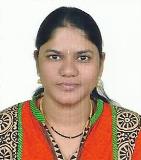 ObjectiveLooking for a promising career in the field of Medical coding and Pharmaceuticals. Love to work in an organization that offers scope for both learning and working.Technical SummaryCertificatesWork ExperienceWell-versed in medical terminologies and pharmaceutical coding.Able to read and interpret healthcare documents.Can type 30wpm and well-versed with MS Office suit.Able to prioritize, multi-task and stay focused even in frequent interruptions.Possesses calm and professional demeanor.Certified Professional Coder (CPC-A) from AAPC.Worked in PHYCARE Services from August 2014 to March 2016 in OPTUM E and M coding, Surgery Outpatient as Senior Executive.Completing the given Projects in time with Accuracy.Reporting the project status in callQuality checkPublicationsTitle: “Formulation and Evaluation Ambroxol Hydrochloride Sustained Release Pellets”             Journal: Chemical and Pharmaceutical Sciences             Authors: M. Anusha and  P. AnushaProjects& InternshipFORMULATION AND EVALUATION OF ORAL DISPERSABLE TABLETS OF LAMOTRIGINEThe above mentioned   project was carried out as part of post-graduation in pharmacy at Nimra College of Pharmacy in Andhra Pradesh, India.NEW SPECTROPHOTOMETRIC METHODS FOR THE DETERMINATION OF DROTAVERINE  HCL TABLETSThe above mentioned project was carried out as part of under graduation in pharmacy at Nova College of Pharmacy in Andhra Pradesh, India.INTERNSHIP Undergone training for one month on handling various instruments at APTUIT LAURUS, a pharmaceutical services organization based in Hyderabad, Telangana State.EducationNimra college of Pharmacy, Andhra Pradesh, IndiaMasters in Pharmacy (Pharmaceutics) — 2012-2014Nova College of Pharmacy, Andhra Pradesh, IndiaBachelors in Pharmacy— 2007-2011Sri Chaitanya Junior College, Andhra Pradesh, India10+2 (Biology, Physics and Chemistry) — 2004-2006Nirmala High School, Vijayawada, Andhra Pradesh, IndiaSecondary Board of Education, A.P — 2004AccomplishmentsAttended India Lab Expo 2012, Hyderabad.Secured 1st Prize in school level Basketball competition.Achieved 2nd Prize in Singing Competition held at school level.Member of Anti-Ragging committee at college level.SkillsOperating Systems	                 :  Windows 7, 8, 10Packages		                 :  MS-Office (Word, Excel, PowerPoint)